Виртуальная экскурсия в филармонию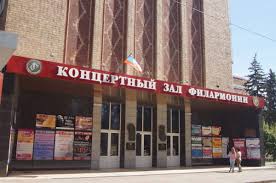 Просмотреть удивительный концерт можно перейдя по ссылке:https://youtu.be/B4JcOpH0CYA